Перечень платных услуг, оказываемых ГБПОУ ПО «Опочецкий индустриально-педагогический колледж»в 2017-2018 учебном году№ п/пНаименование услугиСрокСтоимость (в руб.)за единицу1.Проживание в общежитии студента1 мес.90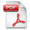 2.Обучение по специальности Дошкольное образование по заочной форме обучения1 год16 0003.Профессиональная переподготовка по квалификации Воспитатель детей дошкольного возраста10 мес.  20 0004.Профессиональная подготовка по профессии 19756 Элетрогазосварщик3 мес.18 0935.Профессиональная подготовка по профессии 12901 Кондитер3 мес.14 480,196.Профессиональная подготовка по профессии 16675 Повар3 мес.14 480,197.Профессиональная подготовка по профессии 19806 Электромонтажник по освещению и осветительным сетям3 мес.13 2148.Профессиональная подготовка по профессии 13450  Маляр    3 мес./11 мес.10 0009.Профессиональная подготовка по профессии   19727 Штукатур3 мес./11 мес.10 00010.Проживание в общежитии студента-заочника1 день30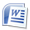 